Assalamualaikum Wr. Wb. ,	Bersama ini Kami kirimkan Usulan Pembayaran Tunjangan Kinerja (Remunerasi) Pegawai Pengadilan Tinggi Agama Padang periode Oktober tahun 2022 untuk 39 pegawai dengan jumlah bruto sebesar Rp. 352.881.348,00 (tiga ratus lima puluh dua juta delapan ratus delapan puluh satu ribu tiga ratus empat puluh delapan rupiah) sebagaimana daftar terlampir.Demikian atas perhatiannya Kami ucapkan terima kasih.	 Wassalamualaikum Wr. Wb.							Ketua,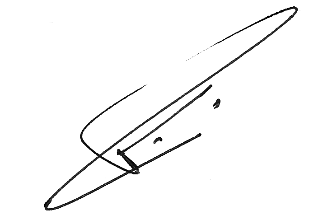 							Dr. Drs. H. PELMIZAR, M.H.I.							NIP. 195611121981031009Nomor:W3-A/2696/KU.00.1/X/2022Padang, 06 Oktober 2022Lampiran:1 BundelPerihal:Tunjangan Kinerja Bulan Oktober 2022Kepada Yth.Ketua Pengadilan Tinggi Agama PadangJl. By Pass Km 24 Anak Air  PadangPadang